Сумська міська радаVІII СКЛИКАННЯ ХІ СЕСІЯРІШЕННЯвід 29 вересня 2021 року № 1936-МРм. СумиРозглянувши звернення орендаря, надані документи, враховуючи рекомендації постійної комісії з питань архітектури, містобудування, регулювання земельних відносин, природокористування та екології Сумської міської ради (протокол від 01 липня 2021 року № 24), відповідно до статей 12, 20, 186 Земельного кодексу України, абзацу другого частини третьої статті 15 Закону України «Про доступ до публічної інформації», керуючись пунктом 34 частини першої статті 26 Закону України «Про місцеве самоврядування в Україні», Сумська міська радаВИРІШИЛА:Затвердити проект землеустрою щодо відведення земельної ділянки у разі зміни її цільового призначення для будівництва і обслуговування багатоквартирного житлового будинку за адресою: м. Суми, вул. В’ячеслава Чорновола – вул. Першотравнева, Товариству з обмеженою відповідальнстю «БВК компанія «Федорченко», площею 0,47 га (кадастровий номер 5910136600:21:014:0010) та внести зміни до договору оренди земельної ділянки від 08.07.2020, зареєстрованого в Державному реєстрі речових прав на нерухоме майно (№ запису 37335468 від 14.07.2020) в частині зміни цільового призначення – на 02.03 для будівництва і обслуговування багатоквартирного житлового будинку та змінити відсоток від нормативної грошової оцінки земельної ділянки – на 3% відповідно до додатку 3 рішення Сумської міської ради № 7000-МР від 24.06.2020. Секретар Сумської міської ради                                                Олег РЄЗНІКВиконавці: Дмитренко С.М.        Соколов О.О.        Галаєв Р.М.-Ш.        Левченко О.О.        Зюзь Є.О.        Джарішнелов О.В.        Хандурін Д.В.Рішення доопрацьовано і вичитано, текст відповідає оригіналу прийнятого рішення та вимогам статей 6 – 9 Закону України «Про доступ до публічної інформації» та Закону України «Про захист персональних даних». Проєкт рішення був оприлюднений 13.07.2021 року пункт 3, та завізований головою постійної комісії з питань архітектури, містобудування, регулювання земельних відносин, природокористування та екології Сумської міської ради Дмитренком С.М., в.о. першого заступника міського голови Ю.А. Павлик, начальником правового управління Сумської міської ради Чайченком О.В., секретарем Сумської міської ради О.М. Рєзніком 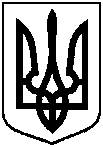 Про затвердження проекту землеустрою щодо відведення земельної ділянки у зв’язку зі зміною її цільового призначення та внесення змін до договору оренди земельної ділянки, укладеного з Товариством з обмеженою відповідальністю «БВК компанія «Федорченко»